§1862.  Program to prevent infestation of and to control invasive aquatic plants1.  Program.  The commissioner and the Commissioner of Inland Fisheries and Wildlife jointly shall implement a program to inspect watercraft, watercraft trailers and outboard motors at or near the border of the State and at boat launching sites for the presence of invasive aquatic plants and to provide educational materials to the public and to watercraft owners regarding invasive aquatic plants.[PL 2001, c. 434, Pt. A, §7 (NEW).]2.  Other inspection stations allowed.  The program established under this section also may include inspections at boat launching sites on inland waters that are already infested and at boat launching sites on the inland waters that have been identified as most at risk of introduction of invasive aquatic plants.[PL 2001, c. 434, Pt. A, §7 (NEW).]3.  Informational material to be provided.  The program established under this section must provide for the distribution of informational material on invasive aquatic plants, including a guide to identifying those plants, information on how to prevent the spread of those plants and information on the potential environmental impact and other impacts of infestation.[PL 2001, c. 434, Pt. A, §7 (NEW).]4.  Program implementation.  During the 2001 boating season, the department and the Department of Inland Fisheries and Wildlife shall spend at least 5,000 person hours inspecting watercraft, watercraft trailers and outboard motors at selected boat launching sites and at no fewer than 10 roadside locations at or near the state border.  In 2001, the program established under this section also must include an extensive educational effort involving a variety of media with the goal of informing the public of the risks posed by invasive aquatic plants, how to inspect watercraft, watercraft trailers and outboard motors for the presence of invasive aquatic plant material and how to properly dispose of that material.  The program also must include other invasive aquatic plant-related inspection or educational efforts considered appropriate by the commissioner and the Commissioner of Inland Fisheries and Wildlife.The program in 2002 and subsequent years must be at a level of effort determined by the commissioner and the Commissioner of Inland Fisheries and Wildlife in consultation with the Interagency Task Force on Invasive Aquatic Plant and Nuisance Species, as established in section 1871.[PL 2001, c. 434, Pt. A, §7 (NEW).]SECTION HISTORYPL 2001, c. 434, §A7 (NEW). The State of Maine claims a copyright in its codified statutes. If you intend to republish this material, we require that you include the following disclaimer in your publication:All copyrights and other rights to statutory text are reserved by the State of Maine. The text included in this publication reflects changes made through the First Regular and First Special Session of the 131st Maine Legislature and is current through November 1, 2023
                    . The text is subject to change without notice. It is a version that has not been officially certified by the Secretary of State. Refer to the Maine Revised Statutes Annotated and supplements for certified text.
                The Office of the Revisor of Statutes also requests that you send us one copy of any statutory publication you may produce. Our goal is not to restrict publishing activity, but to keep track of who is publishing what, to identify any needless duplication and to preserve the State's copyright rights.PLEASE NOTE: The Revisor's Office cannot perform research for or provide legal advice or interpretation of Maine law to the public. If you need legal assistance, please contact a qualified attorney.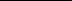 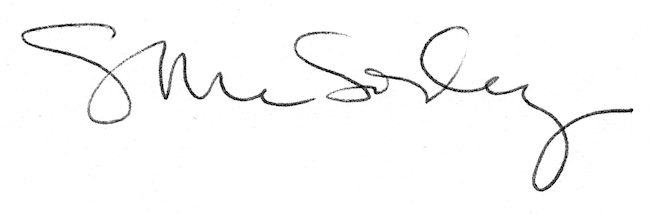 